Children First Family Literacy GED   Summer 2020 Virtual SessionJune 1st to August 5th, 2020(10-Week Session)Monday, June 1st – First day of virtual summer sessionWednesday, August 5th – Last day of virtual summer session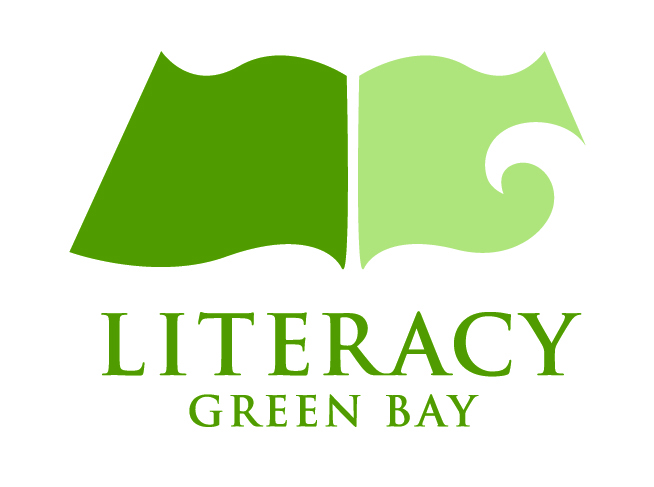 Classes to be held virtually (online) during the times outlined below:Monday/Wednesday(A.M. GED Class)		9:00-11:30amMonday/Wednesday(P.M. GED Class)		5:00-7:30pmEligibility RequirementsParent must be 18 ½ years of age to enroll in GED courseworkParent must have at least one child age 10 or under Parent must test at an appropriate reading level for GED instructionTechnology Needed to Participate SuccessfullyLaptop or Desktop computer with Internet AccessMicrophone and Webcam Registration/TestingParent will need to complete a GEDReady Reading assessment (online) and score at an appropriate level Parent will complete an orientation process (online)For more information, contact Kelly Severson – Family Literacy Program Manager At Literacy Green Bay 435-2474 ext.108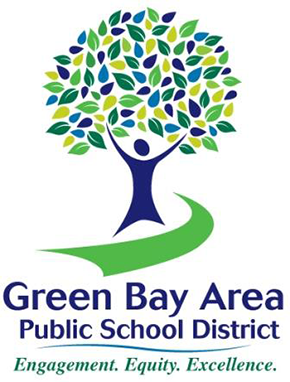 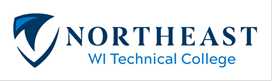 